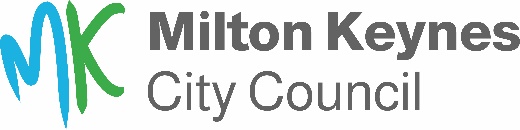 Name of meeting: Meeting 1 Caretaking & Cleaning subgroup        Date:                       Wednesday 23  August 2023Time:                       Arrivals and light buffet           18:15 - 18:25			       IT testing for those on Teams 18:15 - 18:25                                 Meeting                                       18:30 – 20:00    Venue:                     Council Offices MK9 3EJ and MS TeamsTasks to do before the meeting.Please readGroup purposeCaretaking StandardsCleaning StandardsCaretaker Jobs descriptionCaretaking Assistant Job descriptionLeasehold stock recharge spreadsheetPlease doThink about whether you agree with the purpose of the group and any changes.REFACTIONRESP1Welcome and ApologiesBE/AG2What is the scope of this group?Agree the terms of reference for the groupAG/BE33.13.23.33.43.5Main ActivityWhat does MKCC mean by Caretaking and Cleaning?Review of the Caretaking and Cleaning standardReview of the Caretaker and Caretaking Assistant job descriptionsWalk through leasehold stock recharge spreadsheet.Next StepsAGALLALLBE4Any other BusinessDate of Next Meeting:  Date of Next Meeting:  Date of Next Meeting:  